
Веб-студия «JOIE» – сторонник прозрачных отношений с клиентами. Мы работаем добросовестно и на результат. Ведь мы настроены на построение партнерских отношений и долгосрочное плодотворное сотрудничество с нашими клиентами.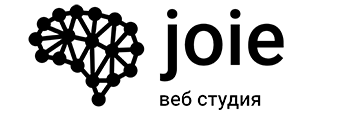 
Бриф на разработку логотипа* * ** * ** * ** * ** * ** * ** * *Telegram, Viber, WhatsApp: →  +380734455490E-mail: →  info@joie.com.uaSkype: →  joie.com.uaКакие ощущения у потребителя должно вызвать визуальное оформление? 
Какой образ и характер бренда должен быть сформирован? (Мощность, надежность, устойчивость, стабильность, жизнеспособность, элегантность, элитарность, другие признаки.  Если ваш бренд сравнить с человеком (автомобилем), то опишите этого человека (автомобиль)....Форма и содержание1. Языковые версии (кириллица, латиница и т.д.)...2. Название (для каждой языковой версии)...3. Какие визуальные образы отражают суть вашего бренда?...4.Какие образы и решения, на ваш взгляд, недопустимы для использования и почему?...5. Какой тип логотипа, на ваш взгляд, предпочтителен для создания желаемого образа бренда? Выделите подчеркиванием.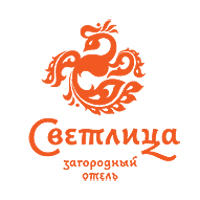 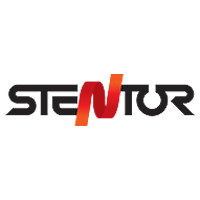 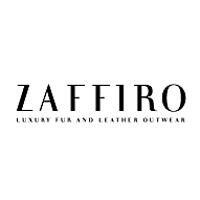 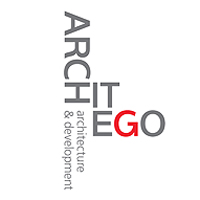 Комбинированный: знак + начертание названияИнтегрированный: знак включен в начертание названияШрифтовойКомпозиционно-шрифтовой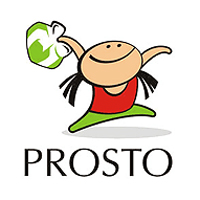 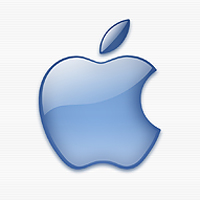 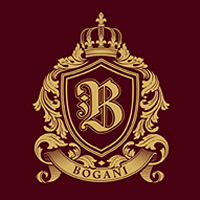 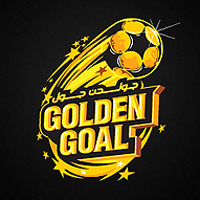 ПерсонажТолько знакГербЭмблема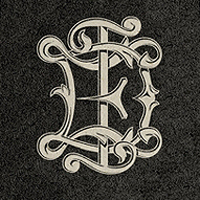 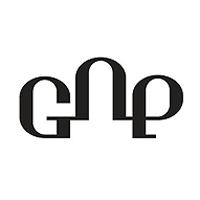 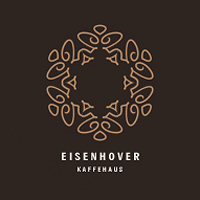 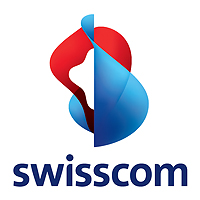 ВензельЛигатураОрнаментДинамический7. Какой стиль/метод графического решения логотипа, на ваш взгляд, предпочтителен для создания желаемого образа бренда? Выберете НЕ более 5 примеров и выделите подчеркиванием.Форма и контрформаФорма и контрформаФорма и контрформаФорма и контрформа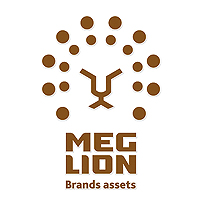 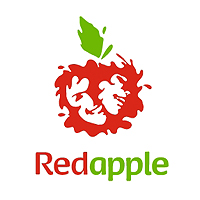 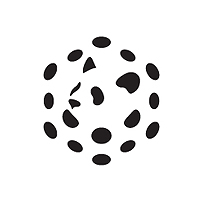 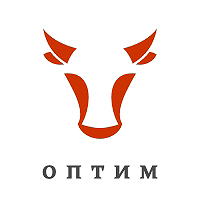 Аллегория, метафораАллегория, метафораАллегория, метафораАллегория, метафора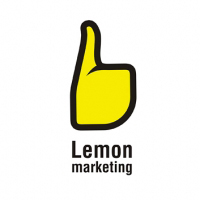 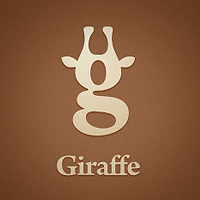 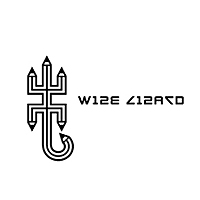 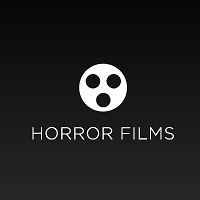 КаллиграфияКаллиграфияКаллиграфияКаллиграфия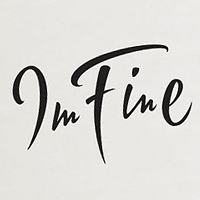 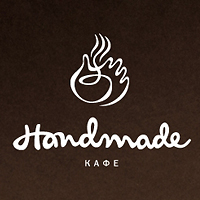 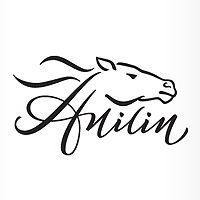 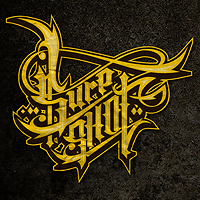 Объем, фотореалистичностьОбъем, фотореалистичностьОбъем, фотореалистичностьОбъем, фотореалистичность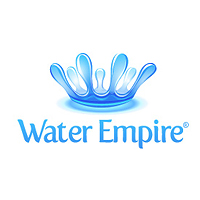 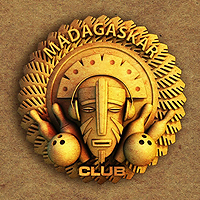 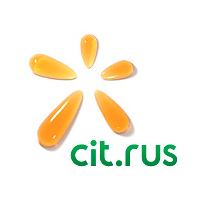 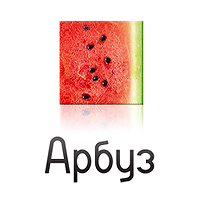 Величественность, аристократизмВеличественность, аристократизмВеличественность, аристократизмВеличественность, аристократизм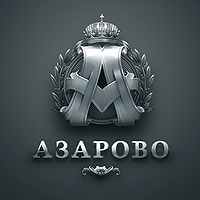 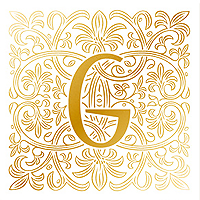 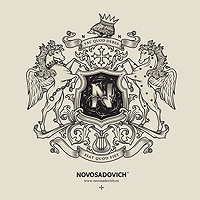 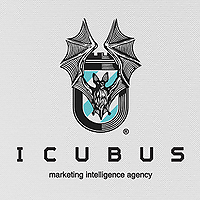 КаллиграфияКаллиграфияКаллиграфияКаллиграфия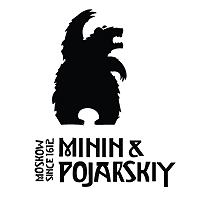 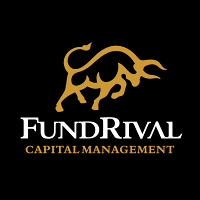 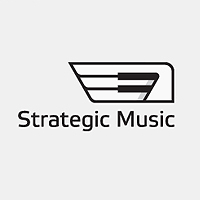 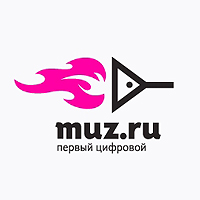 ПрямолинейностьПрямолинейностьПрямолинейностьПрямолинейность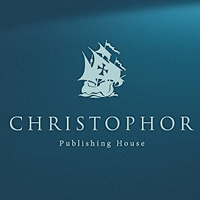 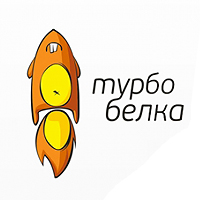 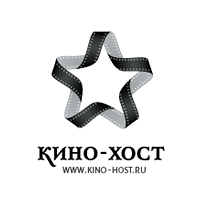 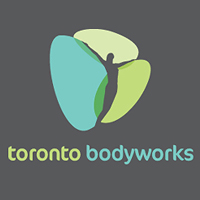 ТипографикаТипографикаТипографикаТипографика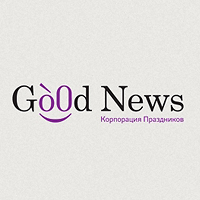 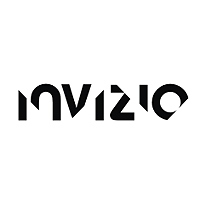 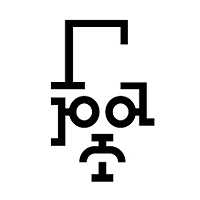 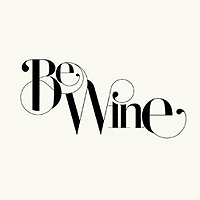 ЮморЮморЮморЮмор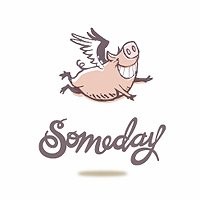 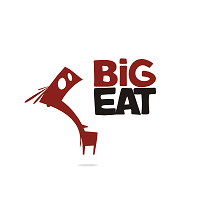 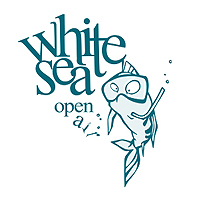 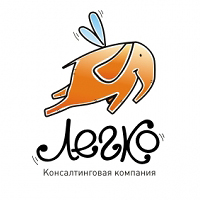 Градиенты, прозрачности, блюрГрадиенты, прозрачности, блюрГрадиенты, прозрачности, блюрГрадиенты, прозрачности, блюр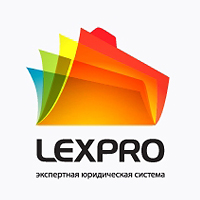 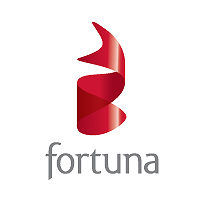 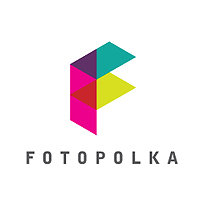 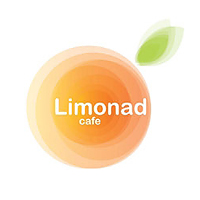 СемантичностьСемантичностьСемантичностьСемантичность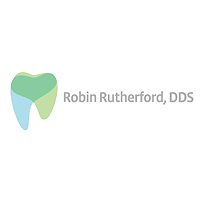 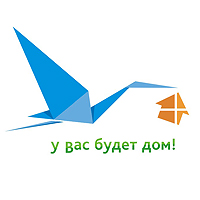 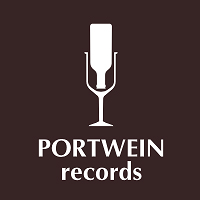 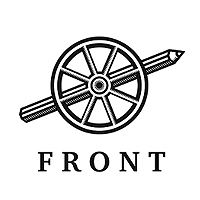 ЭтникаЭтникаЭтникаЭтника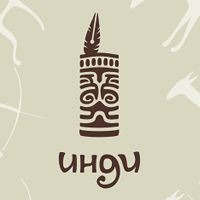 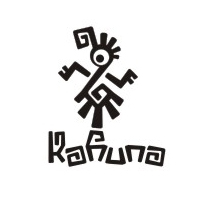 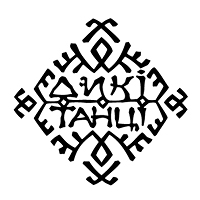 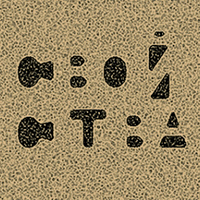 КорпоративностьКорпоративностьКорпоративностьКорпоративность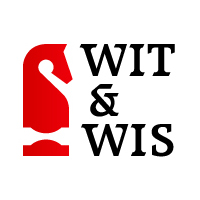 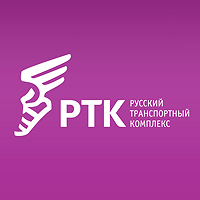 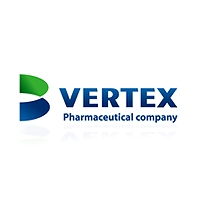 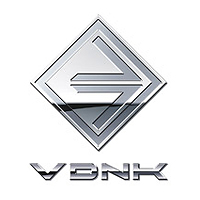 Минимализм, лаконичностьМинимализм, лаконичностьМинимализм, лаконичностьМинимализм, лаконичность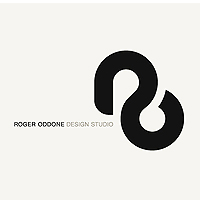 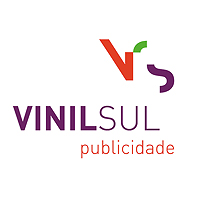 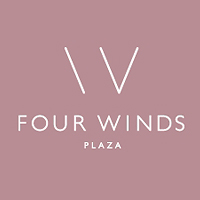 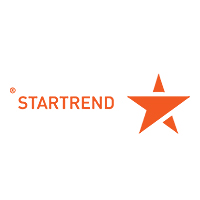 ГеометрияГеометрияГеометрияГеометрия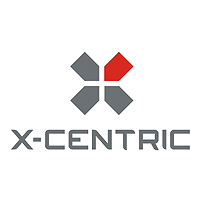 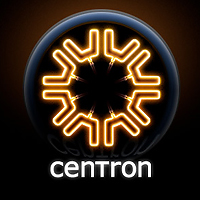 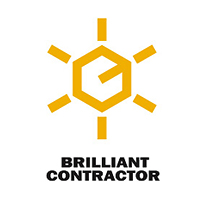 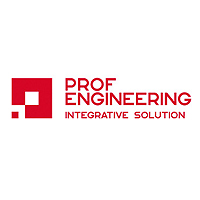 Государственные мотивыГосударственные мотивыГосударственные мотивыГосударственные мотивы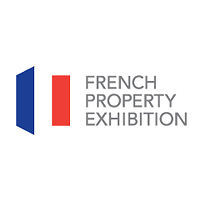 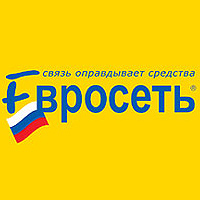 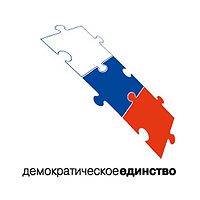 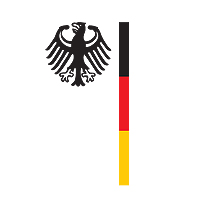 РисованиеРисованиеРисованиеРисование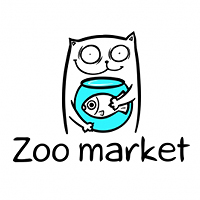 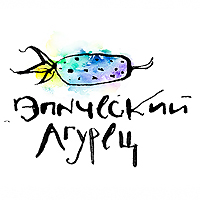 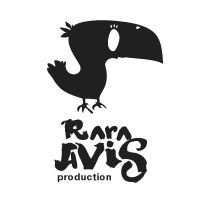 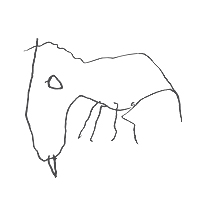 ХудожественностьХудожественностьХудожественностьХудожественность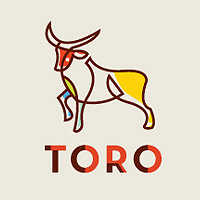 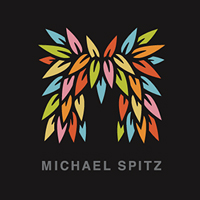 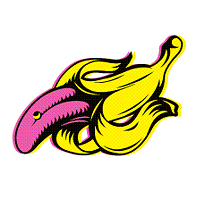 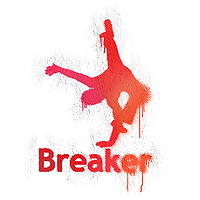 АбстракцияАбстракцияАбстракцияАбстракция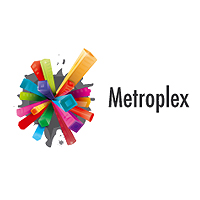 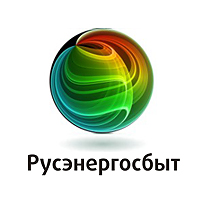 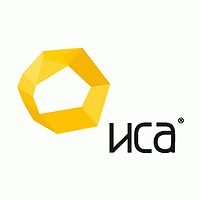 Детскость, намеренный инфантилизмДетскость, намеренный инфантилизмДетскость, намеренный инфантилизмДетскость, намеренный инфантилизм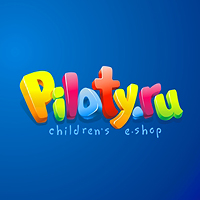 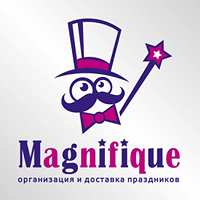 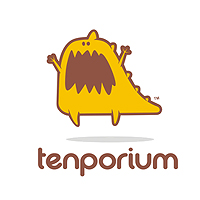 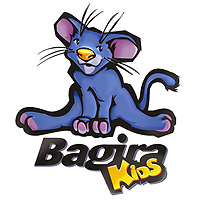 Историчность, мифологичностьИсторичность, мифологичностьИсторичность, мифологичностьИсторичность, мифологичность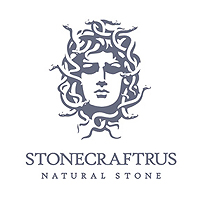 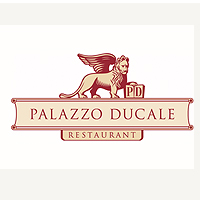 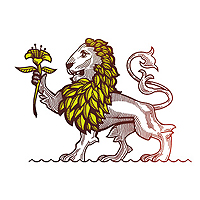 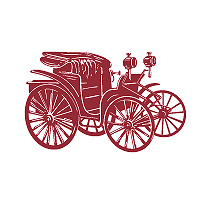 Система элементовСистема элементовСистема элементовСистема элементов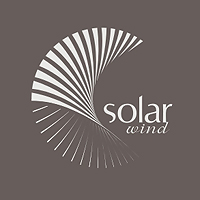 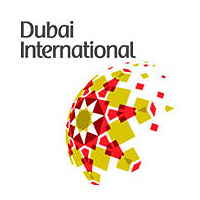 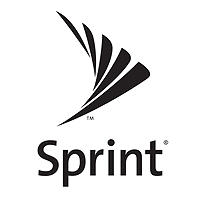 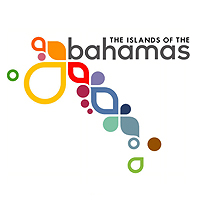 8. Какие цвета (и их количество), на ваш взгляд, предпочтительны для создания желаемого образа бренда?...